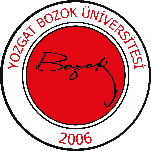 YOZGAT BOZOK ÜNİVERSİTESİMAKİNA MÜHENDİSLİĞİ BÖLÜMÜÖĞRENCİ TANIMA FORMUKİMLİK BİLGİLERİKİMLİK BİLGİLERİTC KİMLİK NO:TC KİMLİK NO:TC KİMLİK NO:Tarih:Öğrencinin adı, soyadı:Öğrencinin adı, soyadı:Öğrencinin adı, soyadı:Öğrencinin adı, soyadı:Öğrencinin adı, soyadı:Sınıfı/Numarası:Sınıfı/Numarası:Sınıfı/Numarası:Doğum yeri, tarihi:Doğum yeri, tarihi:Doğum yeri, tarihi:Doğum yeri, tarihi:Doğum yeri, tarihi:İlgi duyduğu alan (teknoloji, elektronik, yazılım vb.):İlgi duyduğu alan (teknoloji, elektronik, yazılım vb.):İlgi duyduğu alan (teknoloji, elektronik, yazılım vb.):İlgi duyduğu alan (teknoloji, elektronik, yazılım vb.):İlgi duyduğu alan (teknoloji, elektronik, yazılım vb.):İlgi duyduğu alan (teknoloji, elektronik, yazılım vb.):İlgi duyduğu alan (teknoloji, elektronik, yazılım vb.):İlgi duyduğu alan (teknoloji, elektronik, yazılım vb.):Cinsiyeti:         Kadın 	Erkek Cinsiyeti:         Kadın 	Erkek Cinsiyeti:         Kadın 	Erkek Kan grubu:Kan grubu:Kan grubu:Sağlık durumu:Sağlık durumu:İLETİŞİM BİLGİLERİBarınma: Öğrenci Evi Öğrenci Yurdu Öğrenci Yurdu Öğrenci Yurdu Aile yanında 	Akraba yanında Aile yanında 	Akraba yanında Aile yanında 	Akraba yanında Aile yanında 	Akraba yanında Adres:Ev/İş Telefon No:Cep Telefon No:Cep Telefon No:Cep Telefon No:Cep Telefon No:e-posta adresi :Acil durumda iletişim kurulacak kişi ve telefonu:Acil durumda iletişim kurulacak kişi ve telefonu:Acil durumda iletişim kurulacak kişi ve telefonu:Acil durumda iletişim kurulacak kişi ve telefonu:Acil durumda iletişim kurulacak kişi ve telefonu:Acil durumda iletişim kurulacak kişi ve telefonu:Acil durumda iletişim kurulacak kişi ve telefonu:Acil durumda iletişim kurulacak kişi ve telefonu:AİLE BİLGİLERİAİLE BİLGİLERİAnnenin adı:Eğitimi:Eğitimi:Eğitimi:Mesleği:Mesleği:Mesleği:Öz/ÜveyÖz/Üvey    Sağ/Ölü    Sağ/Ölü    Sağ/ÖlüBabanın adı:Eğitimi:Eğitimi:Eğitimi:Mesleği:Mesleği:Mesleği:Öz/ÜveyÖz/Üvey    Sağ/Ölü    Sağ/Ölü    Sağ/ÖlüAilenin ekonomik durumu: Ailenin ekonomik durumu: Düşük   Orta   İyiDüşük   Orta   İyiDüşük   Orta   İyiDüşük   Orta   İyi Sosyal Güvencesi: Sosyal Güvencesi: Sosyal Güvencesi: Sosyal Güvencesi:Ailedeki çocuk sayısı (kendisi dahil):Ailedeki çocuk sayısı (kendisi dahil):Ailedeki çocuk sayısı (kendisi dahil):Ailedeki çocuk sayısı (kendisi dahil):Ailedeki çocuk sayısı (kendisi dahil):Ailedeki çocuk sayısı (kendisi dahil):Ailedeki çocuk sayısı (kendisi dahil):Ailedeki çocuk sayısı (kendisi dahil):Ailedeki çocuk sayısı (kendisi dahil):Ailedeki çocuk sayısı (kendisi dahil):Ailedeki çocuk sayısı (kendisi dahil):Ailedeki çocuk sayısı (kendisi dahil):Ailenin yanında kalan birey sayısı:Ailenin yanında kalan birey sayısı:Ailenin yanında kalan birey sayısı:Ailenin yanında kalan birey sayısı:Ailenin yanında kalan birey sayısı:Ailenin yanında kalan birey sayısı:Ailenin yanında kalan birey sayısı:Ailenin yanında kalan birey sayısı:Ailenin yanında kalan birey sayısı:Ailenin yanında kalan birey sayısı:Ailenin yanında kalan birey sayısı:Ailenin yanında kalan birey sayısı:Ailede sürekli hastalığı ya da engeli olan kişi sayısı: Ailede sürekli hastalığı ya da engeli olan kişi sayısı: Ailede sürekli hastalığı ya da engeli olan kişi sayısı: Ailede sürekli hastalığı ya da engeli olan kişi sayısı: Ailede sürekli hastalığı ya da engeli olan kişi sayısı: Ailede sürekli hastalığı ya da engeli olan kişi sayısı: Ailede sürekli hastalığı ya da engeli olan kişi sayısı: Ailede sürekli hastalığı ya da engeli olan kişi sayısı: Ailede sürekli hastalığı ya da engeli olan kişi sayısı: Ailede sürekli hastalığı ya da engeli olan kişi sayısı: Ailede sürekli hastalığı ya da engeli olan kişi sayısı: Ailede sürekli hastalığı ya da engeli olan kişi sayısı: Aile iletişim adresi ve telefonu:Aile iletişim adresi ve telefonu:Aile iletişim adresi ve telefonu:Aile iletişim adresi ve telefonu:Aile iletişim adresi ve telefonu:Aile iletişim adresi ve telefonu:Aile iletişim adresi ve telefonu:Aile iletişim adresi ve telefonu:Aile iletişim adresi ve telefonu:Aile iletişim adresi ve telefonu:Aile iletişim adresi ve telefonu:Aile iletişim adresi ve telefonu:EĞİTİM BİLGİLERİEĞİTİM BİLGİLERİEĞİTİM BİLGİLERİKayıt Tarihi:Kayıt Tarihi:Genel Not Ortalaması:Genel Not Ortalaması:Genel Not Ortalaması:Almakta olduğu toplam ders sayısı:Almakta olduğu toplam ders sayısı:Almakta olduğu toplam ders sayısı:Almakta olduğu toplam ders sayısı:Almakta olduğu toplam ders sayısı:Alt sınıftan aldığı ders sayısı:Alt sınıftan aldığı ders sayısı:Alt sınıftan aldığı ders sayısı:Alt sınıftan aldığı ders sayısı:Alt sınıftan aldığı ders sayısı:Alt sınıftan aldığı ders sayısı:Kendini en başarılı ve başarısız gördüğü ders:Kendini en başarılı ve başarısız gördüğü ders:Kendini en başarılı ve başarısız gördüğü ders:Kendini en başarılı ve başarısız gördüğü ders:Kendini en başarılı ve başarısız gördüğü ders://////İlgi duyduğu alan (teknoloji, elektronik, yazılım vb.):İlgi duyduğu alan (teknoloji, elektronik, yazılım vb.):İlgi duyduğu alan (teknoloji, elektronik, yazılım vb.):İlgi duyduğu alan (teknoloji, elektronik, yazılım vb.):İlgi duyduğu alan (teknoloji, elektronik, yazılım vb.):İlgi duyduğu alan (teknoloji, elektronik, yazılım vb.):İlgi duyduğu alan (teknoloji, elektronik, yazılım vb.):İlgi duyduğu alan (teknoloji, elektronik, yazılım vb.):İlgi duyduğu alan (teknoloji, elektronik, yazılım vb.):İlgi duyduğu alan (teknoloji, elektronik, yazılım vb.):İlgi duyduğu alan (teknoloji, elektronik, yazılım vb.):Derslerde yaşadığı en büyük problem:Derslerde yaşadığı en büyük problem:Derslerde yaşadığı en büyük problem:Derslerde yaşadığı en büyük problem:Derslerde yaşadığı en büyük problem:Derslerde yaşadığı en büyük problem:Derslerde yaşadığı en büyük problem:Derslerde yaşadığı en büyük problem:Derslerde yaşadığı en büyük problem:Derslerde yaşadığı en büyük problem:Derslerde yaşadığı en büyük problem:Eğitimiyle ilgili gördüğü en önemli problem:Eğitimiyle ilgili gördüğü en önemli problem:Eğitimiyle ilgili gördüğü en önemli problem:Eğitimiyle ilgili gördüğü en önemli problem:Eğitimiyle ilgili gördüğü en önemli problem:Eğitimiyle ilgili gördüğü en önemli problem:Eğitimiyle ilgili gördüğü en önemli problem:Eğitimiyle ilgili gördüğü en önemli problem:Eğitimiyle ilgili gördüğü en önemli problem:Eğitimiyle ilgili gördüğü en önemli problem:Eğitimiyle ilgili gördüğü en önemli problem:Eğitim ve okul hayatıyla ilgili beklentileri:Eğitim ve okul hayatıyla ilgili beklentileri:Eğitim ve okul hayatıyla ilgili beklentileri:Eğitim ve okul hayatıyla ilgili beklentileri:Eğitim ve okul hayatıyla ilgili beklentileri:Eğitim ve okul hayatıyla ilgili beklentileri:Eğitim ve okul hayatıyla ilgili beklentileri:Eğitim ve okul hayatıyla ilgili beklentileri:Eğitim ve okul hayatıyla ilgili beklentileri:Eğitim ve okul hayatıyla ilgili beklentileri:Eğitim ve okul hayatıyla ilgili beklentileri:Burs Durumu:	       Alıyor 	Almıyor Burs Durumu:	       Alıyor 	Almıyor Burs Durumu:	       Alıyor 	Almıyor Burs Durumu:	       Alıyor 	Almıyor Burs Durumu:	       Alıyor 	Almıyor Burs Durumu:	       Alıyor 	Almıyor Burs Durumu:	       Alıyor 	Almıyor Burs Durumu:	       Alıyor 	Almıyor Burs Durumu:	       Alıyor 	Almıyor Burs Durumu:	       Alıyor 	Almıyor Burs Durumu:	       Alıyor 	Almıyor Kendini yetenekli gördüğü alanlar/beceriler:Kendini yetenekli gördüğü alanlar/beceriler:Kendini yetenekli gördüğü alanlar/beceriler:Kendini yetenekli gördüğü alanlar/beceriler:Kendini yetenekli gördüğü alanlar/beceriler:Kendini yetenekli gördüğü alanlar/beceriler:Kendini yetenekli gördüğü alanlar/beceriler:Kendini yetenekli gördüğü alanlar/beceriler:Kendini yetenekli gördüğü alanlar/beceriler:Kendini yetenekli gördüğü alanlar/beceriler:Kendini yetenekli gördüğü alanlar/beceriler:İlgi duyduğu uğraşlar/hobiler:İlgi duyduğu uğraşlar/hobiler:İlgi duyduğu uğraşlar/hobiler:İlgi duyduğu uğraşlar/hobiler:İlgi duyduğu uğraşlar/hobiler:İlgi duyduğu uğraşlar/hobiler:İlgi duyduğu uğraşlar/hobiler:İlgi duyduğu uğraşlar/hobiler:İlgi duyduğu uğraşlar/hobiler:İlgi duyduğu uğraşlar/hobiler:İlgi duyduğu uğraşlar/hobiler:Katıldığı kulüp faaliyetleri:Katıldığı kulüp faaliyetleri:Katıldığı kulüp faaliyetleri:Katıldığı kulüp faaliyetleri:Katıldığı kulüp faaliyetleri:Katıldığı kulüp faaliyetleri:Katıldığı kulüp faaliyetleri:Katıldığı kulüp faaliyetleri:Katıldığı kulüp faaliyetleri:Katıldığı kulüp faaliyetleri:Katıldığı kulüp faaliyetleri:Belirtmek istediği diğer hususlar:Belirtmek istediği diğer hususlar:Belirtmek istediği diğer hususlar:Belirtmek istediği diğer hususlar:Belirtmek istediği diğer hususlar:Belirtmek istediği diğer hususlar:Belirtmek istediği diğer hususlar:Belirtmek istediği diğer hususlar:Belirtmek istediği diğer hususlar:Belirtmek istediği diğer hususlar:Belirtmek istediği diğer hususlar: